DANH SÁCH HỘI ĐỒNG ĐÁNH GIÁ KHOÁ LUẬN TỐT NGHIỆP - KHOÁ 41 NGÀNH NGÔN NGỮ ANHThời gian: Thứ 7, ngày 16/5/2020.Địa điểm: A804TRƯỜNG ĐẠI HỌC LUẬT HÀ NỘI        BỘ MÔN NGOẠI NGỮ            TỔ TIẾNG ANH             --------------------CỘNG HOÀ XÃ HỘI CHỦ NGHĨA VIỆT NAMĐộc lập – Tự do – Hạnh phúc                                   ------------------------STTHỌ TÊN MSSVTÊN ĐỀ TÀI KLTNGVHDTHỜI GIANGHI CHÚ1.Vũ Trà Giang412803English major teachers’ and students’ perceptions towards watching English movies in speaking skills developmentNguyễn Thu Trang7h30-8h102.Ngô Vi Nam Anh412808Collectivism and Individualism: A cross-cultural comparison of Americans and VietnameseNguyễn Thị Hồng Thu8h15-8h553.Phạm Khánh Huyền412820Strategies for developing speaking skills to English-major students at Hanoi Law UniversityNguyễn Thị Hương Lan9h-9h404.Nguyễn Thị Hiền412859Difficulties in legal English reading comprehension of the English major students at Hanoi Law University.Nhạc Thanh Hương9h45-10h255.Phạm Cẩm Vân412855An analysis of cultural biases across Vietnamese and Americans Nguyễn Thị Hồng Thu10h30-11h106.Triệu Thị Ngân Hằng412837Difficulties and strategies for improving legal English reading skill of English major students at Hanoi Law UniversityLã Nguyễn Bình Minh11h15-11h557.Nguyễn Hoàng Sơn412851Difficulties in learning English speaking skills encountered by English-major students at Hanoi Law UniversityNguyễn Hải Anh13h30-14h108.Nguyễn Thị Huyền412818An investigation on learner autonomy in English writing skill development among English-major students at HLU.Nguyễn Thu Trang14h15-14h559.Nguyễn Văn Hải Đăng412839The attitudes of Legal English majored students at Legal English Department, Hanoi Law University towards the importance of reading-writing integration to writing learningĐồng Hoàng Minh15h-15h40    Phụ trách BMNNĐinh Thị Phương Hoa                                Phụ trách BM tiếng Anh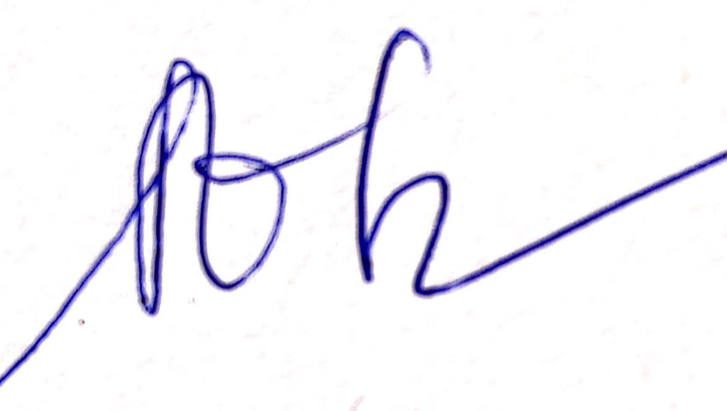 Nhạc Thanh Hương